Where do I start? Plan what you are going to do with clear regular goals and a long term outcomeEnsure that your committee is supporting you and that your girls section is represented.Who is going to lead the initiative? Make sure you have the right person – don’t just pick the first volunteer. It’s about a good positive experience.Is your club girl- ready? What messages are you sending to girls coming into your club? What will the costs be? Will they need kit? When are you going to train? Will it be at junior training with a dedicated coach or have a separate evening? Make sure everyone at your club has the message and is on boardTake it one step at a time – don’t expect too much too soon. Contact Ann-Marie Presswell, the Women and Girls Development Officer to see what support and help is available. 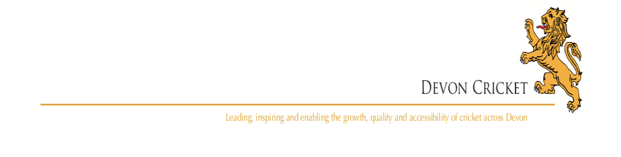 How do I go about recruiting? Beyond All Stars: Can you use Dynamos Cricket  as an offer for girls and run a sessions for girls only? Make sure that the All Star girls are clear about what happens next. Recruit from within – run mums and girls day for families already associated with the clubAdvertise to local girls sport groups: netball, hockey, gym clubs, dance. Can you offer a taster session? Contact girl groups: Rainbows, Brownies and Guides and offer taster sessions/give out flyers.  Find out your group here https://www.girlguiding.org.uk/get-involved/find-your-nearest-unit/Contact your local primary school – can you run taster sessions for girls or hold a girls festival at your club? Girls are unlikely to sign up on their own, so advertising and giving them taster sessions where they already are in an established group of friends is an ideal opportunity to attract a group that may come together. Visit the ECB website to find out more about clubs that have set up a girl section:https://www.ecb.co.uk/be-involved/club-support/programme-support/women-and-girls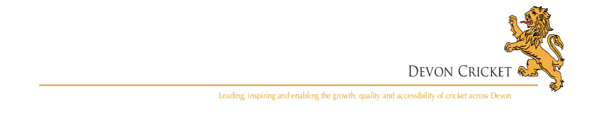 What should the training look like?Like the training and coaching you already provide- well planned, skill-based, active, fun and productiveFun, child-centredSocial: as well as training and developing skills, girls may also like to use the time socially. Plan for this in your session. Make sure that there is competition and valuable playing opportunitiesEnsure that there is opportunity to incorporate rules and officiating into the game, so they begin to have ownership of their cricket. Here are some resources that you can use during training:icoachcrickethttps://icoachcricket.ecb.co.uk/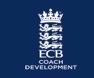 Chance to Shinehttps://www.chancetoshine.org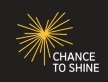 Contacts at Devon CricketBovey Tracey Cricket Club:Mark Lockett: marklucylockett@gmail.comChagford cricket ClubClare Owen: clareowen24@gmail.comCornwood Cricket Club:Luci Atkins:  luciatkins9@gmail.com                                 Exeter Cricket Club:Tammi Vukusic: tammivukusic@hotmail.comExmouth Cricket Club: Giles Colton : giles.colton@lineone.netFilleigh Cricket Club:Caroline Wilson: cmwilsoni@hotmail.comHatherleigh  Cricket Club:Ann-Marie Presswell: hathjuniors@gmail.comHeathcote Cricket Club:Belinda Reynell: belindareynell@gmail.comIpplepen Cricket Club:Claire Hancock: neilandclairehancock@sky.comNorth Devon Cricket Club:Jan Witheridge: janwith@hotmail.comPaignton Cricket Club:Nick Harman: nharman1@virginmedia.comPlymouth Cricket Club:Gareth Hart: juniors@plymouthcricketclub.comPlympton Cricket Club:Keith Willcock: plymptonyouthcricket@outlook.comSandford Cricket Club:Giles Fawsett: gilesfawssett@aol.comSidbury Cricket ClubDavid Monro-Higgs: higgs648@btinternet.comSidmouth Cricket ClubAndrew Cox: coaching@ac4designs.co.uk         Topsham St James Cricket Club:Sheila Harding: sheila@courtfield4.co.ukWhimple Cricket Club :James Woollam: jameswoollam@gmail.comWhat opportunities are there for girls to play cricket in Devon?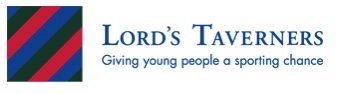 Lady Taverners Softball CompetitionUnder 11sCornwood Cricket Club5th July, 9.30-2pmLady Taverners Softball CompetitionUnder 13sHatherleigh Cricket ClubAugust 16th 10am 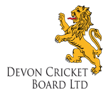 UNDER 11S FESTIVALS All welcome – bring a team or just turn up and playNorth: Bideford Cricket Club, 14th June 2020South: Chagford Cricket Club, 29th May 2020East: Whimple Cricket Club, 31st May 2020West: Ivybridge Cricket Club, 19th July 2020Contacts at Devon CricketWomen and Girls Development OfficerAnn-Marie Presswell 07494151557ann-marie.presswell@devoncricket.co.ukAll Stars and Dynamos Cricket Alex Jopling07507711595alex.jopling@devoncricket.co.uk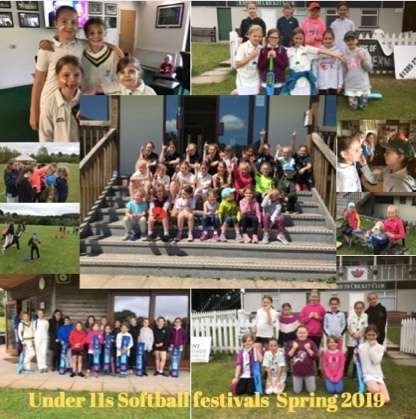 Developing a Girl’s Section at your club 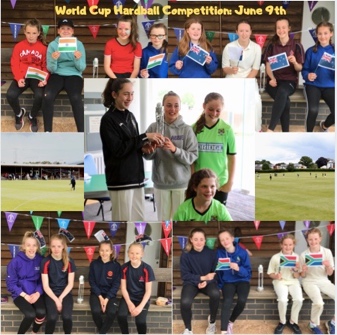 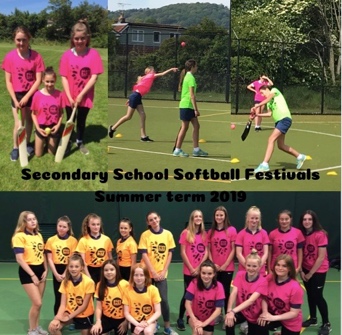 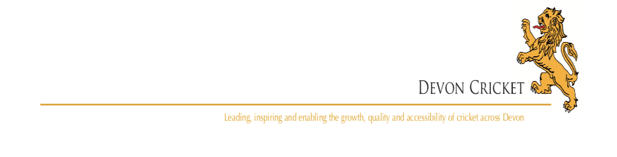 